ПРОЕКТРОССИЙСКАЯ  ФЕДЕРАЦИЯАМУРСКАЯ  ОБЛАСТЬ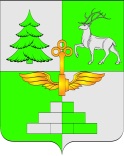 АДМИНИСТРАЦИЯ ГОРОДА ТЫНДЫПОСТАНОВЛЕНИЕ______________		                                                                			  №  _____  г. ТындаПроект постановления «О внесении изменений в постановление Администрации города Тынды от 25.01.2016 № 117 «Об утверждении административного регламента предоставления муниципальной услуги «Зачисление в образовательное учреждение» В целях приведения административного регламента предоставления муниципальной услуги «Зачисление в образовательное учреждение» в соответствие с действующим законодательством, руководствуясь приказом Министерства образования и науки Российской Федерации от 22.01.2014  №32 «Об утверждении порядка приема граждан на обучение по образовательным программам начального общего, основного общего и среднего общего образования» (в редакции приказа Министерства просвещения Российской Федерации от 17.01.2019 №19), Администрация города Тынды п о с т а н о в л я е т:          1.   Внести в административный регламент  предоставления муниципальной услуги  «Зачисление в образовательное учреждение» утвержденный  постановлением Администрации города Тынды  от 25.01.2016  № 117  (в редакции постановлений Администрации города Тынды от 18.04.2016  №1034, от 0711.2017 №2611, от 03.05.2018 №847, от 16.01.2019 №71),   следующие изменения:1.1. Приложение №2 к Административному регламенту предоставления муниципальной услуги «Зачисление в образовательное  учреждение» изложить в новой редакции, согласно приложению к настоящему постановлению.2. Опубликовать настоящее постановление в газете «Авангард» и разместить на официальном сайте Администрации города Тынды в сети «Интернет»: gorod.tynda.ru.3. Настоящее постановление вступает в силу на следующий день после его официального опубликования.4. Контроль за исполнением настоящего постановления возложить на заместителя главы Администрации города Тынды по вопросам социальной сферы и реализации общественных инициатив Козменчука П. М.Мэр города Тынды			      		     		     М. В. МихайловаПриложение к постановлению								Администрации города Тынды								от __________ г.  № ______Заявлениео зачислении в 1 класс муниципального общеобразовательного учреждения     					                       Директору 								  					____________________________                        							    (наименование учреждения)						            ______________________________					                                           (Ф.И.О.  директора)                                                                       	            ______________________________                                                                      		 ____________________________                                                                     	                   (Ф.И.О родителя (законного представителя)З А Я В Л Е Н И Е         Прошу принять моего ребёнка  ______________________________________________________________________________________________________________________________		      (фамилия, имя, отчество, дата, месяц, год и место рождения) в 1-ый класс ______________________, проживающего по адресу: _____________________	  (сокращенное название ОУ)	_____________________________________________________________________________.    Сведения о родителях (законных представителях):Форма получения образования ______________________________________________________ .Форма обучения __________________________________________________________________ .Языки образования________________________________________________________________ .				(иностранные языки, с учетом условий  образовательной организации)Язык образования _________________________________________________________________ .				(родной язык, с учетом условий образовательной организации)С Уставом, лицензией на осуществление образовательной деятельности, свидетельством о государственной аккредитации, образовательными программами и другими документами, регламентирующими организацию и осуществление образовательной деятельности, правами и обязанностями обучающихся _________________________ ознакомлен (а). 			     (сокращенное название ОУ)		К заявлению прилагаю следующие документы:______________________________________________________________________________________________________….. «_____» _______    20____г.                                                ______________________                                                      		                                                                                                (подпись)                                          В соответствии с федеральным законом от 27.07.2006 №152-ФЗ «О персональных данных» для:-  ведения классного журнала в бумажном и электронном виде, дневника, личного дела, другой учетной документации; - оформления и выдачи справок, характеристик, ученического проездного билета, документа об образовании и т.п.; 	- обеспечения питанием, медицинского сопровождения, заключения договоров о платных образовательных услугах, организации отдыха и оздоровления,  оформления участия в олимпиадах, конкурсах, соревнованиях и т.п., учета занятости детей во внеурочное время;  - проведение психолого-педагогических мониторингов;- публикацию  исключительно положительных материалов о его достижениях, победах и успехах в учебе на сайте ___________________________________ в печатных и телевизионных                                             (сокращенное название УО)СМИ    города, даю  согласие на обработку и хранение моих персональных данных и персональных данных моего ребенка _________________________________, в документарной и                                                                     (Ф.И.О. ребенка)электронной форме исключительно в целях уставной деятельности данного учреждения, автоматизированным и неавтоматизированным способом, которые отмечу знаком «V» в столбце «ДА» в нижеприведенной таблице.  Настоящее согласие действительно с даты подписания до окончания обучения в __________________________________________ .  (сокращенное наименование УО)Настоящее согласие может быть отозвано мной в письменной форме.  В случае отзыва настоящего согласия до окончания срока его действия, я предупрежден о возможных последствиях прекращения обработки своих персональных данных.«_____» _______    20____г.                                                ______________________                                                                                                                                                        (подпись)                                         Заявлениео зачислении в 2-9 классы муниципального общеобразовательного учреждения     					                      	 Директору 											                        ______________________________                        						        (наименование учреждения)						            ______________________________					                                           (Ф.И.О.  директора)                                                                       	            ______________________________                                                                      		 ____________________________                                                                     	                   (Ф.И.О родителя (законного представителя)З А Я В Л Е Н И ЕПрошу принять моего ребёнка  ___________________________________________________________________________________________________________________________________      (фамилия, имя, отчество, дата, месяц, год и место рождения) в __________ класс ______________________, проживающего по адресу____________________		(сокращенное название ОУ)	__________________________________________________________________________________.Окончил(а)______классов  ____________________________________________________, 					(адрес прежнего места обучения) изучал(а)_______________________________язык.       (указать какой иностранный язык)Сведения о родителях (законных представителях):Форма получения образования ______________________________________________________ .Форма обучения __________________________________________________________________ .Языки образования________________________________________________________________ .				(иностранные языки, с учетом условий  образовательной организации)Язык образования _________________________________________________________________ .				(родной язык, с учетом условий образовательной организации)С Уставом, лицензией на осуществление образовательной деятельности, свидетельством о государственной аккредитации, образовательными программами и другими документами, регламентирующими организацию и осуществление образовательной деятельности, правами и обязанностями обучающихся _________________________ ознакомлен (а). 			      (сокращенное название ОУ)		К заявлению прилагаю следующие документы:___________________________________________________;___________________________________________________;….. «_____» _______    20____г.                                                ______________________                                                      		                                                                                                (подпись)                                          	В соответствии с федеральным законом от 27.07.2006 №152-ФЗ «О персональных данных» для:-  ведения классного журнала в бумажном и электронном виде, дневника, личного дела, другой учетной документации; - оформления и выдачи справок, характеристик, ученического проездного билета, документа об образовании и т.п.; 	- обеспечения питанием, медицинского сопровождения, заключения договоров о платных образовательных услугах, организации отдыха и оздоровления,  оформления участия в олимпиадах, конкурсах, соревнованиях и т.п., учета занятости детей во внеурочное время;  - проведение психолого-педагогических мониторингов;- публикацию  исключительно положительных материалов о его достижениях, победах и успехах в учебе на сайте ___________________________________ в печатных и телевизионных                                              (сокращенное название УО)СМИ    города, даю  согласие на обработку и хранение моих персональных данных и персональных данных моего ребенка _________________________________, в документарной и                                                                          (Ф.И.О. ребенка)электронной форме исключительно в целях уставной деятельности данного учреждения, автоматизированным и неавтоматизированным способом, которые отмечу знаком «V» в столбце «ДА» в нижеприведенной таблице.  Настоящее согласие действительно с даты подписания до окончания обучения в __________________________________________ .  (сокращенное наименование УО)Настоящее согласие может быть отозвано мной в письменной форме.  В случае отзыва настоящего согласия до окончания срока его действия, я предупрежден о возможных последствиях прекращения обработки своих персональных данных.«_____» _______    20____г.                                                ______________________                                                                                                                                                        (подпись)                                         Заявлениео зачислении в 10 класс муниципального общеобразовательного учреждения     					                      	 Директору 	 		 										________________________________                        							(наименование учреждения)						            ______________________________					                                           (Ф.И.О.  директора)                                                                       	            ______________________________                                                                      		_____________________________                                                                     	                                  (Ф.И.О обучающегося)З А Я В Л Е Н И ЕПрошу принять меня  ___________________________________________________________________________________________________________________________________________(фамилия, имя, отчество, дата, месяц, год и место рождения, место проживания) в 10-ый класс ______________________ , профиль ______________________________________.	  (сокращенное название ОУ)	Окончил(а)______классов  ____________________________________________________, 					(адрес прежнего места обучения) изучал(а)_______________________________.   (указать какой иностранный язык)Сведения о родителях (законных представителях):Форма получения образования ______________________________________________________ .Форма обучения __________________________________________________________________ .Языки образования________________________________________________________________ .				(иностранные языки, с учетом условий  образовательной организации)Язык образования _________________________________________________________________ .				(родной язык, с учетом условий образовательной организации)С Уставом, лицензией на осуществление образовательной деятельности, свидетельством о государственной аккредитации, образовательными программами и другими документами, регламентирующими организацию и осуществление образовательной деятельности, правами и обязанностями обучающихся _________________________ ознакомлен (а). 			    (сокращенное название ОУ)		К заявлению прилагаю следующие документы:Аттестат об основном общем образовании серия ________ № ____________;___________________________________________________….. «_____» _______    20____г.                                                ______________________                                                      		                                                                                                (подпись)                                          	В соответствии с федеральным законом от 27.07.2006 №152-ФЗ «О персональных данных» для:-  ведения классного журнала в бумажном и электронном виде, дневника, личного дела, другой учетной документации; - оформления и выдачи справок, характеристик, ученического проездного билета, документа об образовании и т.п.; 	- обеспечения питанием, медицинского сопровождения, заключения договоров о платных образовательных услугах, организации отдыха и оздоровления,  оформления участия в олимпиадах, конкурсах, соревнованиях и т.п., учета занятости детей во внеурочное время;  - проведение психолого-педагогических мониторингов;- публикацию  исключительно положительных материалов о его достижениях, победах и успехах в учебе на сайте __________________________________ в печатных  и  телевизионных                                             (сокращенное название УО)СМИ города, даю согласие на обработку и хранение моих персональных данных в документарной и электронной форме исключительно  в целях уставной деятельности данного учреждения, автоматизированным и неавтоматизированным способом, которые отмечу знаком «V» в столбце «ДА» в нижеприведенной таблице.  Настоящее согласие действительно с даты подписания до окончания обучения в __________________________________________ .  (сокращенное наименование УО)Настоящее согласие может быть отозвано мной в письменной форме.  В случае отзыва настоящего согласия до окончания срока его действия, я предупрежден о возможных последствиях прекращения обработки своих персональных данных.«_____» _______    20____г.                                                ______________________                                                                                                                                                        (подпись)                                         Визы:Начальник Управления образованияАдминистрации города Тынды                    ____________________        О. Н. Неронова ____ ____________ 2019 г.Юридический отдел Администрации города Тынды        ____________________  /                                   /_____ ____________ 2019 г.Заместитель главы Администрациигорода Тынды  вопросам социальной сферы и реализации общественных инициатив____________________    П.М. Козменчук_____ ____________ 2019 г.   Ф.И.О. матери адрес места жительства № тел: моб.                                                    дом.                               раб.Ф.И.О. отца адрес места жительства № тел: моб.                                                    дом.                               раб.Персональные данные ребенкаДАНЕТПерсональные данные родителяДАНЕТФИОФИОКлассРодственное отношениеПолДата рожденияДата рожденияАдрес проживанияМесто рожденияАдрес регистрацииАдрес проживанияДанные паспортаАдрес регистрацииСостав семьиДанные паспорта или св-ва о рож.Телефон домашнийГражданствоТелефон рабочийРодной языкТелефон мобильныйСведения о семьеЭлектронная почтаУспеваемостьМесто работыДостиженияДолжностьСостояние здоровья Данные СНИЛСЗанятость во внеурочное времяФотографияДанные об образованииФ.И.О. матери адрес места жительства№ тел: моб.                                                    дом.                               раб.Ф.И.О. отца адрес места жительства№ тел: моб.                                                    дом.                               раб.Персональные данные ребенкаДАНЕТПерсональные данные родителяДАНЕТФИОФИОКлассРодственное отношениеПолДата рожденияДата рожденияАдрес проживанияМесто рожденияАдрес регистрацииАдрес проживанияДанные паспортаАдрес регистрацииСостав семьиДанные паспорта или св-ва о рож.Телефон домашнийГражданствоТелефон рабочийРодной языкТелефон мобильныйСведения о семьеЭлектронная почтаУспеваемостьМесто работыДостиженияДолжностьСостояние здоровья Данные СНИЛСЗанятость во внеурочное времяФотографияДанные об образованииФ.И.О. матери адрес места жительства № тел: моб.                                                    дом.                               раб.Ф.И.О. отца адрес места жительства № тел: моб.                                                    дом.                               раб.Персональные данные ребенкаДАНЕТФИОКлассПолДата рожденияМесто рожденияАдрес проживанияАдрес регистрацииДанные паспорта ГражданствоРодной языкСведения о семьеУспеваемостьДостиженияСостояние здоровья Данные СНИЛСЗанятость во внеурочное времяФотографияДанные об образовании